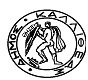 Θέμα: Γνωμοδότηση επί των προτάσεων μεταβολών σχολικών μονάδων Πρωτοβάθμιας & Δευτεροβάθμιας Εκπαίδευσης για το σχολικό έτος 2020-2021.Κύριε Πρόεδρε,Παρακαλούμε, όπως κατά την προσεχή συνεδρίαση του Δημοτικού Συμβουλίου περιλάβετε προς συζήτηση και έγκριση και το στην περίληψη θέμα, για το οποίο σας γνωρίζουμε τα ακόλουθα:Με το με αριθμό πρωτ. 165494/ΓΔ4/22-10-2019 έγγραφό του, το Υπουργείο Παιδείας και Θρησκευμάτων, ζήτησε τις προτάσεις των Διευθύνσεων της Πρωτοβάθμιας και Δευτεροβάθμιας Εκπαίδευσης σχετικά με τις μεταβολές σχολικών μονάδων για το σχολικό έτος 2020-2021. Σε συνέχεια αυτού και σύμφωνα προς το με αριθμό πρωτ. 15524/ 19-11-2019 έγγραφό του (δικό μας 62868/22-11-2019), ο Προϊστάμενος της Δ’ Διεύθυνσης της Πρωτοβάθμιας Εκπαίδευσης Αθήνας, δεν πρότεινε καμία μεταβολή στις σχολικές μονάδες του Δήμου μας. Με το με αριθμό πρωτ. 20486/15-11-2019 έγγραφο του(δικό μας 61782/18-11-2019), ο Προϊστάμενος της Δ’ Διεύθυνσης της Δευτεροβάθμιας Εκπαίδευσης Aθήνας, δεν πρότεινε καμία μεταβολή στις σχολικές μονάδες του Δήμου μας.Σύμφωνα προς τις διατάξεις του άρθρου 59 § 15 του Ν. 3966/2011, το Δημοτικό Συμβούλιο γνωμοδοτεί επί των προτάσεων των Διευθύνσεων της Πρωτοβάθμιας και Δευτεροβάθμιας Εκπαίδευσης σχετικά με τις μεταβολές σχολικών μονάδων.	Κατόπιν των ανωτέρω, προτείνουμε καμία μεταβολή στις σχολικές μονάδες της Πρωτοβάθμιας και Δευτεροβάθμιας Εκπαίδευσης του Δήμου μας για το σχολικό έτος 2020-2021.ΣυνημμέναΤο με αριθμό πρωτ. 15524/19-11-2019 έγγραφο της Δ’ Δ/νσης Πρωτοβάθμιας ΕκπαίδευσηςΤο με αριθμό πρωτ. 165494/ΓΔ4/22-10-2019 έγγραφο του Υπ. Παιδείας & ΘρησκευμάτωνΤο με αριθμό πρωτ. 20486/15-11-2019   έγγραφο της Δ’ Δ/νσης Δευτεροβάθμιας ΕκπαίδευσηςΝ.3966/2011Ν.1966/1991Κοινοποίηση:Γρ. ΔημάρχουΓρ. Γενικού ΓραμματέαΓρ. Εντεταλμένου Δημ.Συμβούλου κ. Καλογερόπουλου Κων.Πρόεδρο της Σχολικής Επιτροπής Πρωτοβάθμιας ΕκπαίδευσηςΠρόεδρο της Σχολικής Επιτροπής Δευτεροβάθμιας ΕκπαίδευσηςΔ/νση Πολιτισμού, Παιδείας και Νέας ΓενιάςΤμ. ΠαιδείαςΕΛΛΗΝΙΚΗ ΔΗΜΟΚΡΑΤΙΑ                                 ΝΟΜΟΣ ΑΤΤΙΚΗΣΔΗΜΟΣ ΚΑΛΛΙΘΕΑΣΔΙΕΥΘΥΝΣΗ  :Πολιτισμού, Παιδείας & Νέας ΓενιάςΤΜΗΜΑ        :Παιδείας και Διά Βίου ΜάθησηςΤΑΧ. Δ/ΝΣΗ :Φιλαρέτου 108, Τ.Κ. 17676 ΑΡΜΟΔΙΟΣ  :Σερπετζόγλου ΕιρήνηΤΗΛ.             :2109589635ΦΑΞ.            :2109589533Ε-ΜΑΙL        :paideia@kallithea.gr                     Καλλιθέα 25/11/2019                            Αρ. Πρωτ.:  63114 Προς                     Πρόεδρο   Δημοτικού Συμβουλίου            Ο Εντεταλμένος Δημοτικός Σύμβουλος             Κων/νος Καλογερόπουλος